If you are interested in participating in the scheduled court hearing, you can participate by phone or attend virtually using Microsoft Teams (MS Teams). If you have trouble with this process, please contact your attorney, social worker or Juvenile Court Business Office for support. To appear by telephone:Using the chart below, find your courtroom for your hearing (if unknown, contact your attorney or SW)Call at the date and time of your hearingYou will be placed in the virtual lobby and the court clerk will add you when your hearing is ready to be heard, please keep your microphone on mute unless speaking to the court, as this limits background noiseIf you are accidentally admitted into another person’s hearing, immediately notify the court by speaking up and you will be returned to the waiting room by the clerkTo appear virtually:Download or access the Microsoft Teams (a free service)On a Windows computer, click Start button  and click on Microsoft Teams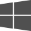 On a Mac, go to the Applications folder and click Microsoft TeamsVia Smartphone, download the application Microsoft TeamsFrom the Child Welfare Services Webpage click on the link for the courtroom for your hearing (if unknown contact your attorney or SW)Click “Join as a Guest”, and remember that all parties, including the Judge, will be able to see you Therefore, appropriate court attire is suggested. Please keep your microphone muted unless speaking to the court, this limits background noiseEnter either your name, or if the child is with you, enter the child’s nameYou will be placed in the virtual lobby and the court clerk will add you when your hearing is ready to be heard.  Please turn on your camera and audio so you are ready for your hearingIf you are accidentally admitted into another person’s hearing, immediately notify the court by speaking up and you will be returned to the waiting room San Diego County Webpage for Virtual Court Attendance – to open links, press Control and click the link: https://www.sandiegocounty.gov/content/sdc/hhsa/programs/cs/child_welfare_services/virtual-court-attendance.htmlEl Cajon E18Meadowlark D2Meadowlark D5Join Microsoft Teams Meeting+1 619-614-4567 United States, San Diego (Toll)Conference ID: 804 940 20#Join Microsoft Teams Meeting+1 619-614-4567 United States, San Diego (Toll)Conference ID: 991 501 053#Join Microsoft Teams Meeting+1 619-614-4567 United States, San Diego (Toll)Conference ID: 662 910 526#Meadowlark D9Meadowlark D10Vista N09Join Microsoft Teams Meeting+1 619-614-4567 United States, San Diego (Toll)Conference ID: 892 325 797#Join Microsoft Teams Meeting+1 619-614-4567 United States, San Diego (Toll)Conference ID: 488 453 314#Join Microsoft Teams Meeting+1 619-614-4567   United States, San Diego (Toll)Conference ID: 625 282 397#Meadowlark D5Non-Minor DependentMeadowlark D1 Dual CalendarBusiness Office Phone Numbers:Meadowlark - 858-634-1600North – 760-201-8600East – 619-456-4118Contact your attorney or social workerContact your attorney or social workerBusiness Office Phone Numbers:Meadowlark - 858-634-1600North – 760-201-8600East – 619-456-4118